												ПРОЕКТПро затвердження звіту про виконання  сільського бюджету за 2017рік На підставі статті 28 п. 1 Закону України «Про місцеве самоврядування в Україні» СІЛЬСЬКА РАДА ВИРІШИЛА:Затвердити звіт про виконання сільського бюджету за 2017 рік.По доходах з урахуванням субвенції у сумі 		– 6 031 361 грн. По загальному фонду 						– 4 855 000 грн.По спеціальному фонду 					– 1 176 361грн. в т.ч.:Екологічний податок 						– 3 865 грн.Надходження коштів від відшкодування втрат сільськогосподарських угідь 					– 100 301 грн. Інші неподаткові надходження 				– 307 308 грн.Власні надходження бюджетних установ			 – 3 493 грн. Кошти від  продажу земельних ділянок не сільськогосподарського призначення 			–  3 717 грн.Офіційні трансферти (інші субвенції)			 – 757 677 грн. Перевиконання дохідної частини загального фонду сільського бюджету від планових показниках з уточненням 8 761 801грн. складає 9 347 399грн. або 106,68%.По видатках у сумі							– 11 562 230 грн. По загальному фонду 							– 8 205 853 грн.0170 ОМС» 								– 3526481грн.1010 «Дошкільна освіта»						 – 389726грн.4060 «Бібліотеки» 							 – 29886 грн.4090 «Палаци і будинки культури, клуби та інші заклади клубного типу» 				 – 466923грн.6060 «Благоустрій міст, сіл, селищ» 				 – 998101грн.6650 «Утримання та розвиток інфраструктури доріг» 	 – 1266429грн.7310 «Проведення заходів із землеустрою» 		 	 – 4200грн.7500 «Інші, заходи пов’язані з економічною діяльністю»  – 214848грн.8021 «Проведення місцевих виборів» 				 – 191700грн.8370 «Субвенції з місцевого бюджету державному бюджету на виконання програми соціально-економічного та культурного розвитку регіонів»					 – 20000грн.8600 «Інші видатки»							 – 832288грн.8800 «Інші субвенції»							 – 265271грн.По спеціальному  фонду 						 – 3 356 377 грн.0170 ОМС» 								 – 74050грн.1010 «Дошкільна освіта»						 – 581426грн.4060 «Бібліотеки» 							 – 33107грн.4090 «Палаци і будинки культури, клуби та інші заклади клубного типу» 				 – 1672192грн.6060 «Благоустрій міст, сіл, селищ» 				 – 142011грн.6310 «Реалізація заходів щодо інвестиційногорозвитку території» 							– 206608грн. 6430 «Розробка схем та проектних рішень масового застосування»					 – 63149грн. 7310 «Проведення заходів із землеустрою» 		 	 – 428768грн.8370 «Субвенції з місцевого бюджету державному бюджету на виконання програми соціально-економічного та культурного розвитку регіонів»					 – 15000грн.8600 «Інші видатки»							 – 30708грн.8800 «Інші субвенції»							 – 109358грн.Сільський голова 						С.ЛЕВЧЕНКО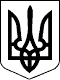 ВЕЛИКОСЕВЕРИНІВСЬКА СІЛЬСЬКА РАДА
КІРОВОГРАДСЬКОГО РАЙОНУ КІРОВОГРАДСЬКОЇ ОБЛАСТІДВАНАДЦЯТА СЕСІЯ ВОСЬМОГО СКЛИКАННЯРІШЕННЯ від     березня 2018 року                                                                         №____с. Велика Северинка